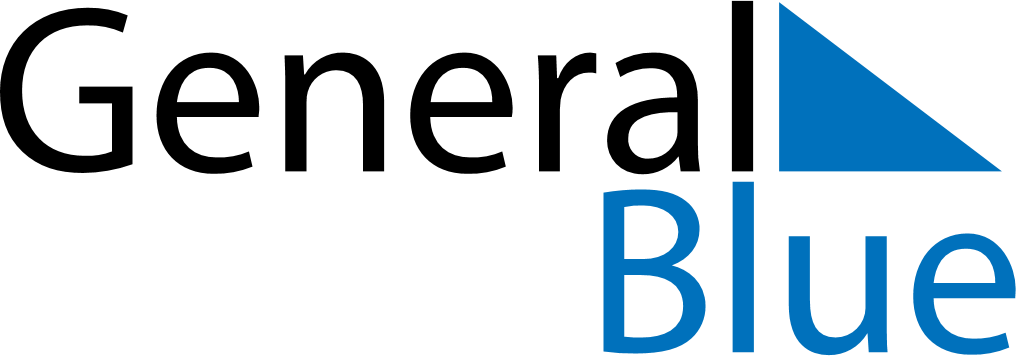 December 2024December 2024December 2024December 2024December 2024December 2024BelgiumBelgiumBelgiumBelgiumBelgiumBelgiumMondayTuesdayWednesdayThursdayFridaySaturdaySunday12345678Saint Nicholas91011121314151617181920212223242526272829Christmas Day3031NOTES